Sommerpause beim Nordic Walking Treff 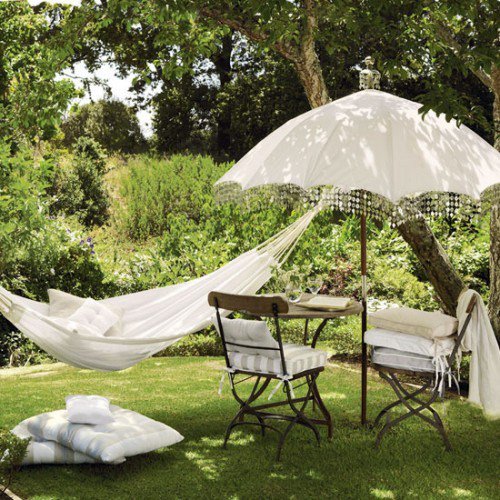 Informationen zu allen Terminen und Aktivitäten des DAV finden Sie in den Schaukästen der Gemeinde, den  Mitteilungsblättern,  der örtlichen Presse sowie im Internet unter :  dav-sc.de/schwanstettenWir freuen uns auf Sie!Die Teilnahme erfolgt auf eigenes Risiko. Nichtmitglieder haben keinen Versicherungsschutz durch den DAV